CONCURS DE GUARNIMENTS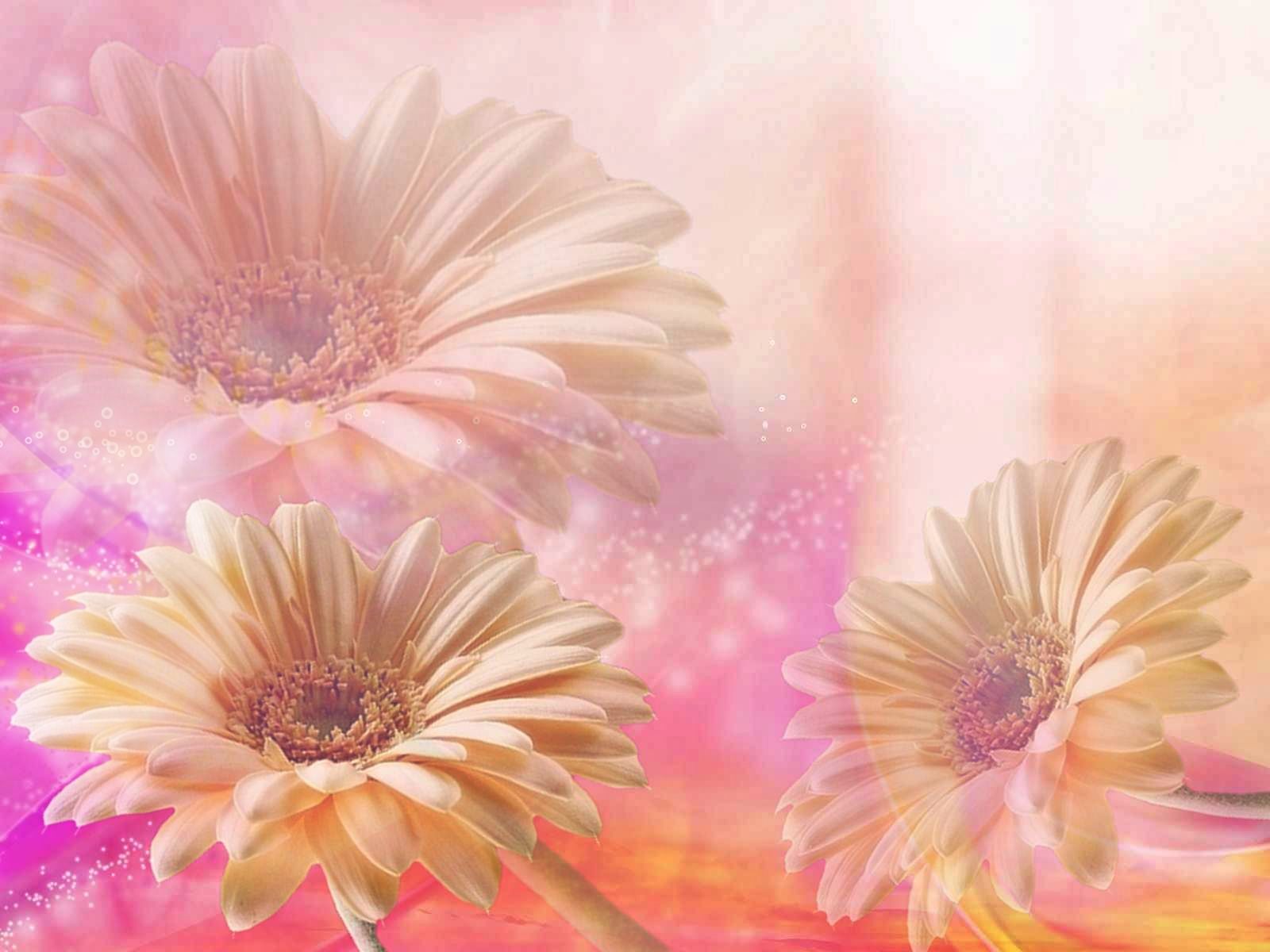 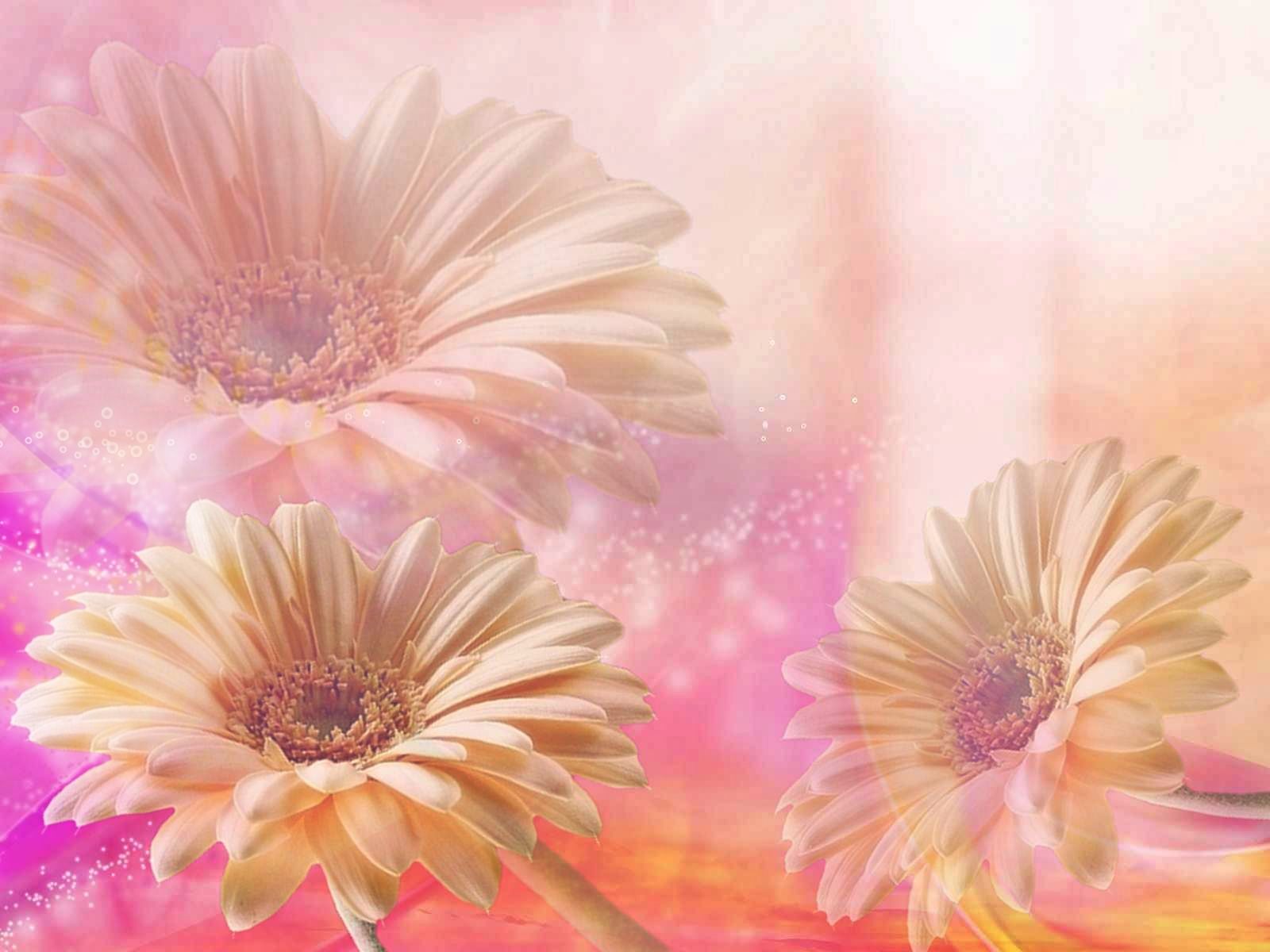 FAÇANES I CARRERSPRADES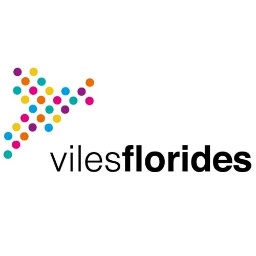 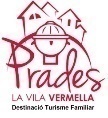 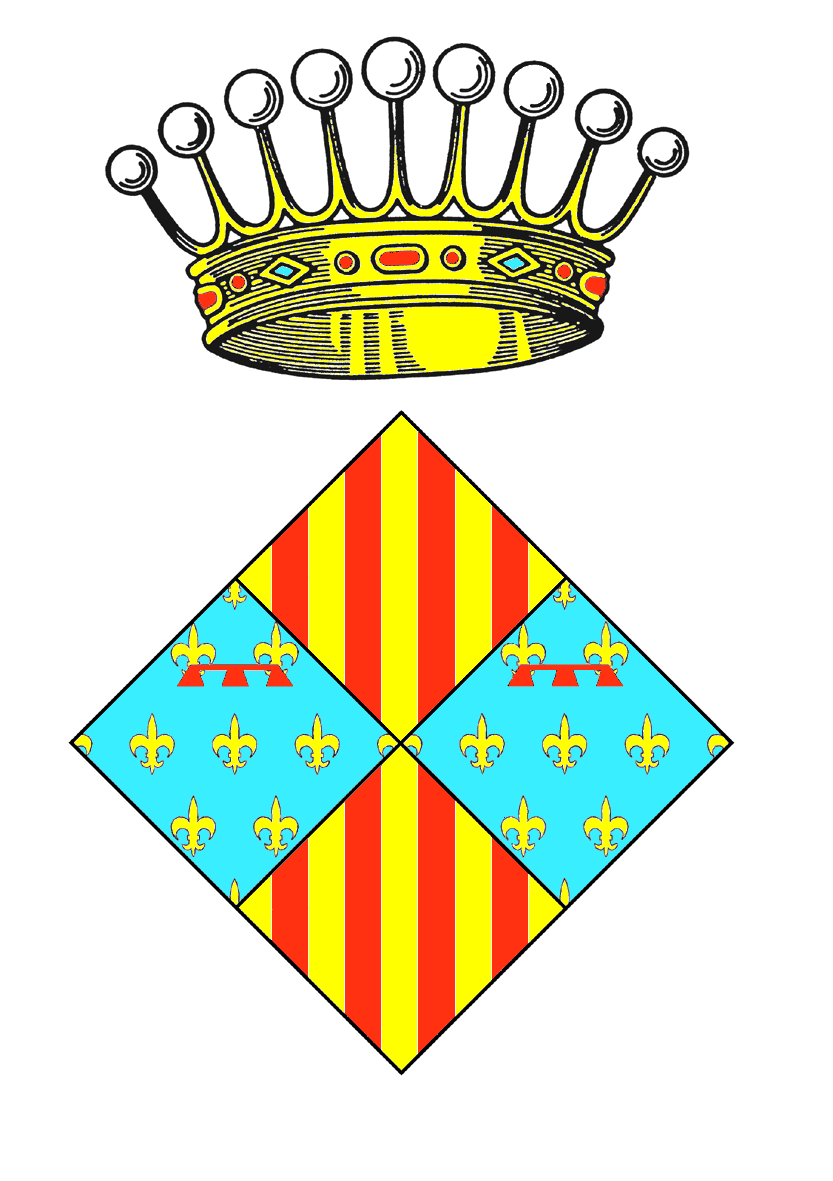 